.CROSS, QUARTER, SHUFFLE, CROSS, QUARTER, HALF TURN SHUFFLEROCK FORWARD, RECOVER, HALF TURN, HOLD, ½ RIGHT, ½ RIGHT, ½ RIGHT, BACKCOASTER, KICK BALL-CHANGE, TOE HEEL PIVOT, BEHIND QUARTER TURNRestart dance at this point on 3rd wall (facing 9:00 wall)RIGHT HEEL GRIND, ROCK RIGHT BACK, RECOVER, SHUFFLE, FULL TURN WALKREPEATRESTARTRestart during wall 3 after count 20ENDINGTo finish the dance facing the front, add the following tag at the start of the 12th wall:Perfect Day To Break Away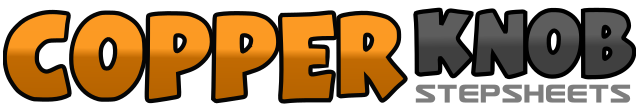 .......Count:32Wall:2Level:Intermediate.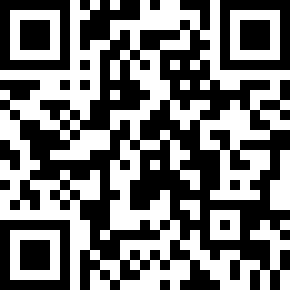 Choreographer:Karl Madden (AUS) & James Madden (AUS)Karl Madden (AUS) & James Madden (AUS)Karl Madden (AUS) & James Madden (AUS)Karl Madden (AUS) & James Madden (AUS)Karl Madden (AUS) & James Madden (AUS).Music:Break Away - Rascal FlattsBreak Away - Rascal FlattsBreak Away - Rascal FlattsBreak Away - Rascal FlattsBreak Away - Rascal Flatts........1-2Cross right over left, ¼ turn right, stepping left back3&4¼ turn right, shuffling right-left-right to right side5-6Cross left over right, ¼ turn left, stepping right back7&8½ turn left, shuffling forward left-right-left1-2Rock/step right forward, recover weight onto left3-4Make ½ turn right & step right forward, hold5-6Make ½ turn right & step left back, ½ turn right & step right forward7-8Make ½ turn right & step left back, rock back onto right1-2Step left back, step right together, step left forward3&4Kick right, step onto right ball, step onto left5-6Step right toe forward, pivot half turn right, dropping weight onto right heel7-8Cross left behind right, ¼ turn right, stepping right forward1&2Step left forward, step right together, step left back3&4Step right back, step left together, step right forward5-6Step left forward pushing hips forward, push hips back7&8Push hips forward, back, forward1-2Cross right over left, ¼ turn right, stepping left back3&4¼ turn right, shuffling right-left-right to right side5-6Turning ¼ turn right, step left forward, half pivot right7-8Stomp left forward, hold